ΑΚΑΔΗΜΑΪΚΟ ΗΜΕΡΟΛΟΓΙΟ ΑΠΟΦΟΙΤΗΣΗΣ ΝΟΕΜΒΡΙΟΥ 2023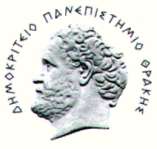 ΔΗΜΟΚΡΙΤΕΙΟ ΠΑΝΕΠΙΣΤΗΜΙΟ ΘΡΑΚΗΣΤΜΗΜΑ ΜΗΧΑΝΙΚΩΝ ΠΕΡΙΒΑΛΛΟΝΤΟΣΠΡΟΓΡΑΜΜΑ ΜΕΤΑΠΤΥΧΙΑΚΩΝ ΣΠΟΥΔΩΝΠΕΡΙΒΑΛΛΟΝΤΙΚΗ ΜΗΧΑΝΙΚΗ ΚΑΙ ΕΠΙΣΤΗΜΗΕνέργειαΗμερομηνίαΠροθεσμία υποβολής ΜΕ στον επιβλέποντα και 3/μελή επιτροπήΔευτέρα, 23 Οκτωβρίου 2023Προθεσμία υποβολής τελικούpdfστη Γραμματεία και στην επιτροπήΚυριακή, 12 Νοεμβρίου 2023Παρουσιάσεις ΜΕ13 Νοεμβρίου – 28 Νοεμβρίου 2023 Υποβολή δικαιολογητικών για αποφοίτηση στη ΓραμματείαΠαρασκευή, 1 Δεκεμβρίου 2023ΑποφοίτησηΠαρασκευή, 8 Δεκεμβρίου 2023